ບົດທີ 5ການນຳໃຊ້ຫຼັກສູດສະບັບປັບປຸງໃໝ່ຊັ້ນປະຖົມສຶກສາປີທີ 2ການວັດ ແລະ ປະເມີນຜົນຂະບວນການວັດ ແລະ ປະເມີນຜົນ     ການປະເມີນຜົນເພື່ອປັບປຸງການຮຽນຈະເກີດຂຶ້ນໃນເວລາສອນເພື່ອຊ່ວຍໃຫ້ຄູເຫັນໄດ້ວ່ານັກຮຽນເຂົ້າໃຈຫຼາຍປານໃດ ແລະ ນັກຮຽນຕ້ອງການຄວາມຊ່ວຍເຫຼືອຫຍັງແດ່ ເພຶ່ອເຮັດໃຫ້ເຂົາເຈົ້າບັນລຸຈຸດປະສົງຂອງການຮຽນເຂົາເຈົ້າ.      ການປະເມີນຜົນເພື່ອສະຫຼຸບຜົນການຮຽນ ແມ່ນຊ່ວຍໃຫ້ຄູເຫັນແຈ້ງວ່າ ນັກຮຽນໄດ້ບັນລຸຈຸດປະສົງຂອງບົດຮຽນ ຫຼື ບໍ. ຕາມປົກະຕິແມ່ນດຳເນີນການໃນຕອນສຸດທ້າຍຂອງບົດຮຽນ.      ເວລາຈະປະເມີນນັກຮຽານນຈະມີສັນຍາລັກສະແດງບອກໃນບົດສອນຄື ມີກ່ອງທີ່ມີລາຍລະອຽດກ່ຽວກັບ  “ ການວັດ ແລະ ການປະເມີນຜົນ” ຢູ່ໃນບົດສອນທີ່ແຈ້ງບອກວ່າຕ້ອງສາມາດທໍາການປະເມີນຜົນຢູ່ບ່ອນໃດ.      ຕາມປົກກະຕິແລ້ວນັກສຶກສາຈະເຮັດການປະເມີນເພື່ອສະຫຼຸບຜົນການຮຽນໃນຂັ້ນຕອນຝືກປະຕິບັດ ແລະ ນຳໃຊ້ ແລະ ຂັ້ນສະຫຼຸບ ຂອງບົດສອນ.      ຢູ່ໃນບົດສອນໜຶ່ງຈະມີເກນການປະເມີນແບບຣູບຣຸກຢຸ່ໜຶ່ງເກນສໍາລັບທຸກໆວິຊາຍົກເວັ້ນວິຊາພາສາລາວທີ່ມີເກນການປະເມີນແບບຣູບຣີກຫຼາຍເກນ ເພາະວ່າບົດສອນໜຶ່ງແມ່ນຈະຕ້ອງສອນຢູ່ 10 ຊົ່ວໂມງ.      ເກນການປະເມີນແບບຣູບຣິກຈະມີຈໍານວນການອະທິບາຍເກນບໍຄືກັນ ຈໍານວນການອະທິບາຍຈະແຕກຕ່າງກັນເຊິ່ງຈະມີຕັ້ງແຕ່ 0-2 ຫາ 0-4.      ເກນການປະເມີນແບບຣູບຣິກສໍາລັບວິຊາພາສາລາວມີ 28 ເກນການອ່ານ  ແລະ ການຂຽນ   ( 1 – 16 )ອອກສຽງ ແລະ ຕົວອັກສອນ  ( 1 -  3 )ອ່ານຄຳສັບ ແລະ ບົດເລື່ອງ  ( 4 – 8 ຂ )ຂຽນຄຳສັບ ແລະ ບົດເລື່ອງ  ( 9 – 16 )ການຟັງ ແລະ ການເວົ້າ   ( 17-22 ) ປຶ້ມນິທານ                ( 23-26 )ປຶ້ມອ່ານເສີມ              ( 27-28 )ການສັງເກດ, ການຈົດບັນທຶກ ແລະ ການໃຫ້ຄະແນນ      ກ່ອນຈະຂຶ້ນຫ້ອງສອນ, ຄູສອນຕ້ອງໄດ້ກະກຽມສຳລັບການວັດ ແລະ ປະເມິນຜົນຄື: ຄູສອນຕ້ອງອ່ານລາຍລະອຽດບົດສອນ ແລະ ເກນການປະເມີນແບບຣູບຣິກຢູ່ໃນປຶ້ມຄູ່ມືຄູກ່ອນລ່ວງໜ໊າ, ກະກຽມອຸປະກອນຕ່າງໆທີ່ຈຳເປັນສຳລັບກິດຈະກຳ,ຕັດສິນໃຈວ່າຈະທຳການປະເມີນນັກຮຽນຄົນໃດ ແລະ ຂຽນ ວັນທີ, ຊື່ບົດຮຽນ ແລະ ຊື່ນັກຮຽນ ( ຜູ້ທີ່ຈະທໍາການປະເມິນຜົນນັ້ນ ) ໃສ່ໃນປຶ້ມບັນທຶກ.      ຄູສອນຍ່າງເລາະໄປມາອ້ອມຫ້ອງຮຽນກໍ່ເພື່ອໃຫ້ໄດ້ຍິນ ສິ່ງທີ່ນັກຮຽນກໍາລັງເວົ້າ ແລະ ເຮັດຢູ່ ແລະ ສາມາດທຳການປະເມີນນັກຮຽນໄດ້ດີຂຶ້ນຕື່ມອີກ.         ຄູສອນຈະຂຽນຄະແນນການປະເມີນໃສ່ປຶ້ມບັນທຶກໃນຂະນະທີ່ກໍາລັງປະຕິບັດກິດຈະກໍານັ້ນຢູ່ຂອງຄູສອນ.          ການຕັ້ງຄໍາຖາມແມ່ນເຕັກນິກທີ່ສໍາຄັນສໍາລັບການປະເມີນຜົນ, ບາງຄັ້ງນັກຮຽນຄົນໃດ ຄົນໜຶ່ງອາດຮູ້ຄຳຕອບແລ້ວແຕ່ອາດຕ້ອງການໃຫ້ມີການກະຕຸ້ນຈາກຄູຕື່ມ.          ຄູສອນບໍ່ສາມາດປະເມີນນັກຮຽນໝົດທຸກຄົນພາຍໃນກິດຈະກໍາດຽວ, ຄູສອນອາດທໍາການປະເມີນນັກຮຽນປະມານ 10 ຄົນ ( ສ່ວນທີ່ຍັງເຫຼືອອາດຈະໄດ້ຮັບການປະເມີນໃນຂັ້ນຕອນສະຫຼຸບບົດຮຽນ ຫຼື ໃນບົດສອນບົດຕໍ່ໄປ ).          ຄະແນນຂອງນັກຮຽນ ຫານ ຄະແນນສູງສຸດໃນເກນການປະເມີນ ຄູນໃຫ້ ສິບ ( ປັດຕົວເສດຂຶ້ນລົງຕາມຄວາມເໝາະສົມ ) ຖ້າ ນັກສຶກສາພົບຄວາມຫຍຸ້ງຍາກໃນການປ່ຽນຄະແນນໃຫ້ມາເປັນຄະແນນສ່ວນ 10 ພວກເຮົາສາມາດອີງໃສ່ຮ່າງຕາຕະລາງໃນພາກແນະນຳລວມຂອງຄູ່ມືຄູວິຊາພາສາລາວຊັ້ນປະຖົມສຶກສາປິທີ 2 ເຫຼັ້ມ 1 ໜ້າທີ 7 .ການນຳໃຊ້ເກນການປະເມີນແບບຣູບຣູກວິຊາ  ສິລະປະກຳ ແລະ ຫັດຖະກຳ ( ບົດທີ 20 )  ໃຫ້ນັກສຶກສາຄູເບິ່ງຮູບພາບຄູກຳລັງສອນວິຊາສິລະປະກຳ ແລະ ຫັດຖະກຳ ບົດທີ 20 ໂດຍນຳໃຊ້ເກນການປະເມີນ   ແລ້ວອ່ານເກນການປະເມີນ ແລ້ວສັງເກດນັກຮຽນ 3 ຄົນ, ນັກຮຽນ ກ , ນັດຮຽນ ຂ , ນັກຮຽນ ຄ ໂດຍການເບິ່ງຮູບພາບລຸ່ມນີ້ແລ້ວໃຫ້ຄະແນນນັກຮຽນຕາມເກນນັ້ນ.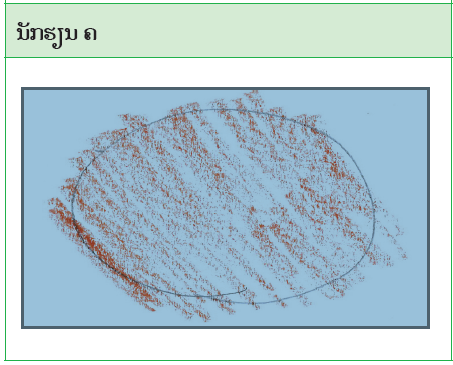 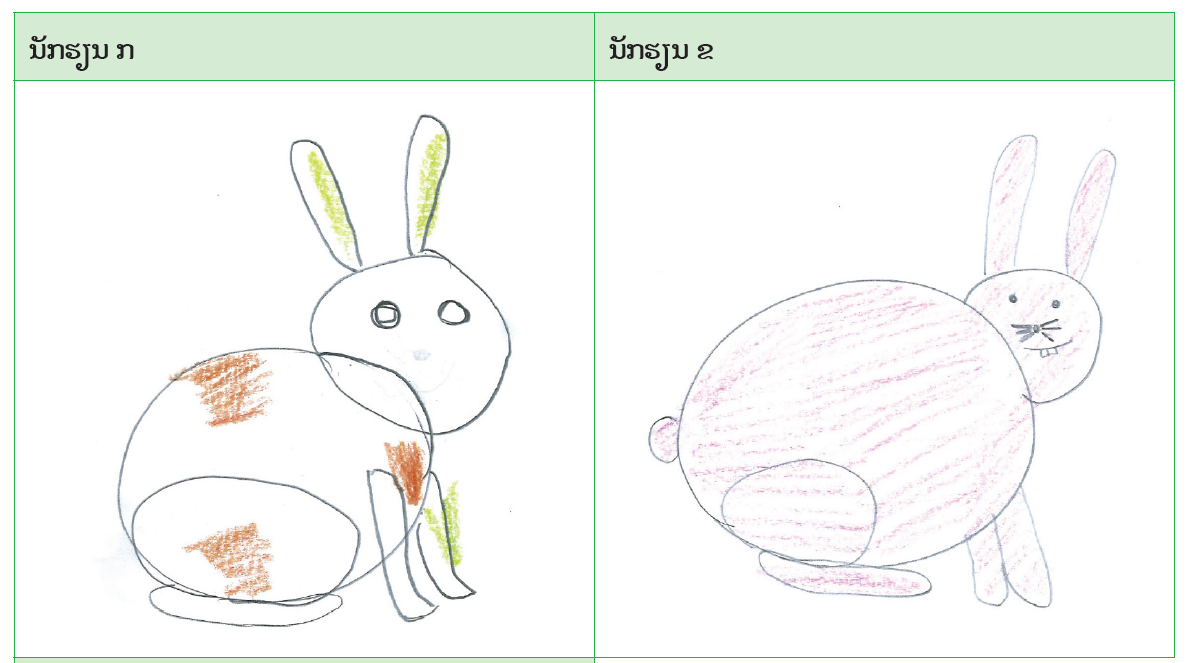 ວິຊາ ຄຸນສົມບັດສຶກສາ  ນັກສຶກສາເບິ່ງປຶ້ມຄູ່ມືຄູ ບົດທີ 4  ແລ້ວອ່ານເກນການປະເມີນ ແລ້ວສັງເກດນັກຮຽນ 3 ຄົນ, ນັກຮຽນ ກ , ນັດຮຽນ ຂ , ນັກຮຽນ ຄ ໂດຍການເບິ່ງຮູບພາບລຸ່ມນີ້ແລ້ວໃຫ້ຄະແນນນັກຮຽນຕາມເກນນັ້ນ.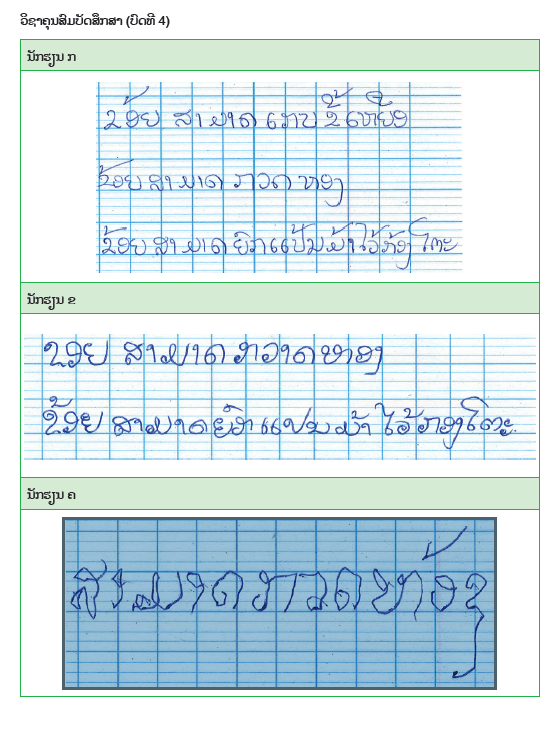 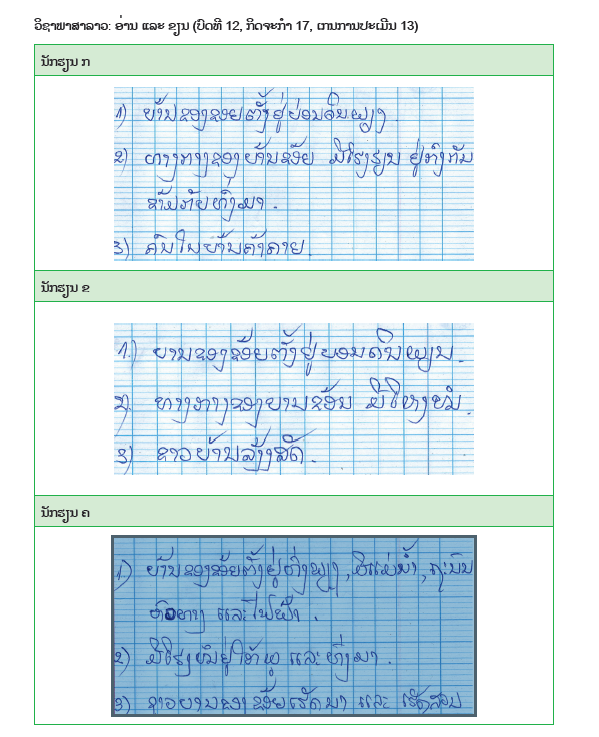 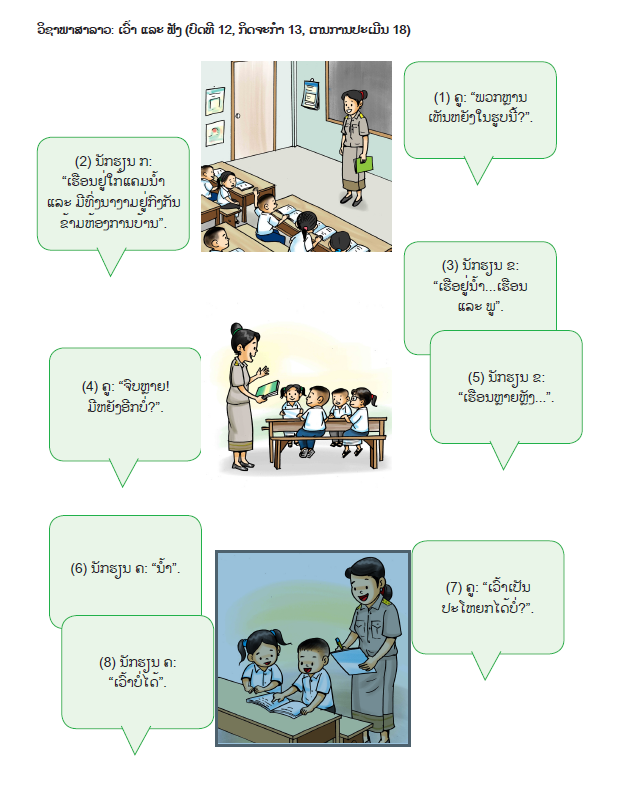 ແຜນຕາຕະລາງສຳລັບການປະເມີນຜົນ    ການກຳນົດເກນການປະເມີນຢ່າງໜ້ອຍສຸດ, ຄູສອນ ຄວນທຳການປະເມີນຜົນການຮຽນຂອງນັກຮຽນແຕ່ລະຄົນດັ່ງລຸ່ມນີ້: ສອງຄັ້ງຕໍ່ເດືອນສຳລັບວິຊາ ວິທະຍາສາດ ແລະ ສິ່ງແວດລ້ອມ, ສິລະປະ ແລະ ຫັດຖະກຳ. ດົນຕີ, ພະລະສຶກສາ, ຄຸນສົມບັດສຶກສາ.    4 ຄັ້ງຕໍ່ເດືອນສໍາລັບວິຊາພາສາລາວ: ແຕ່ລະຄັ້ງຕ້ອງປະເມີນໜຶ່ງໃນ 4 ຂົງເຂດດັ່ງຕໍ່ໄປນີ້:ການເວົ້າ ແລະ ຟັງ,  2. ການອ່ານ, 3. ການຂຽນ, 4. ການອ່ານປຶ້ມນິທານ ຫຼື ການອ່ານປຶ້ມອ່ານເສີມ.ການໃຫ້ຄະແນນດັ່ງກ່າວນີ້ ຕ້ອງໄດ້ຮັບການຈົດບັນທຶກໄວ້ໃນປຶ້ມບັນທຶກທີ່ທາງຫ້ອງການສຶກສາ ແລະ ກິລາເມືອງສະໜອງໃຫ້, ບໍ່ແມ່ນປຶ້ມຮຽນຊື່ທີ່ກຳລັງຢູ່ໃນຂັ້ນຕອນການປັບປຸງຢູ່ໃນຂະນະນີ້.ແຕ່ລະເດືອນ. ຄູສອນ ຈຳເປັນຕ້ອງຄິດກ່ອນລວງໜ້າວ່າ ຈະທຳການປະເມີນຜົນໃນເວລາໃດ.ການວັດ ແລະ ປະເມີນ. ການປະເມີນຜົນ.ອ່ານລາຍລະອຽດຂໍ້ຄວາມດ້ານລຸ່ມນີ້ ແລ້ວຕື່ມຄຳສັບທີ່ໃຫ້ມາໃສ່ໃນບ່ອນວ່າງ.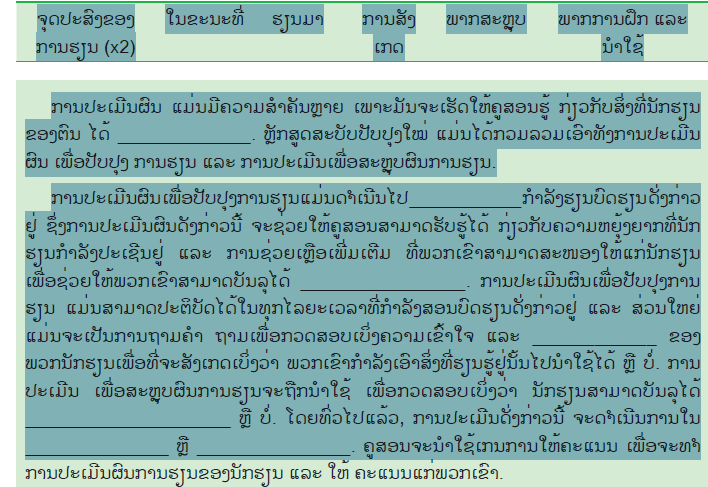 ການປະເມີນເພື່ອສະຫຼຸບຜົນການຮຽນຄຳແນະນຳ:               ເວົ້າເຖິງພາບເຫດການຢູ່ຂ້າງລຸ່ມນີ້ໃຫ້ນັກສຶກສາຟັງ, ອ່ານບົດເນື້ອໃນບົດສອນ ແລະ ເກນການປະເມີນທີ່ກ່ຽວຂ້ອງ, ໃຫ້ຄະແນນນັກຮຽນແຕ່ລະຄົນໄປຕາມເກນການປະເມີນ ແລ້ວປັບປ່ຽນໃຫ້ເປັນຄະແນນສ່ວນສິບ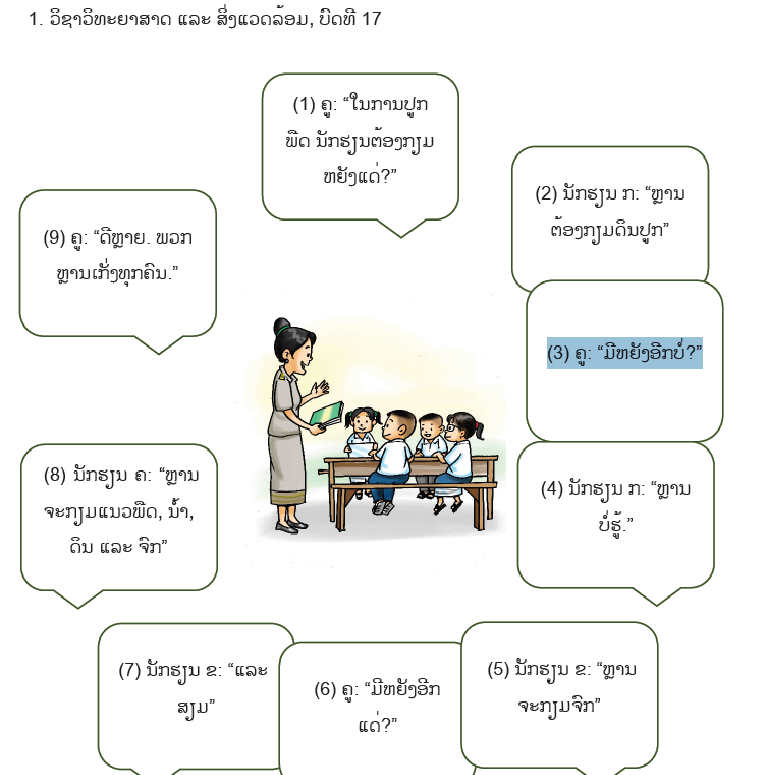 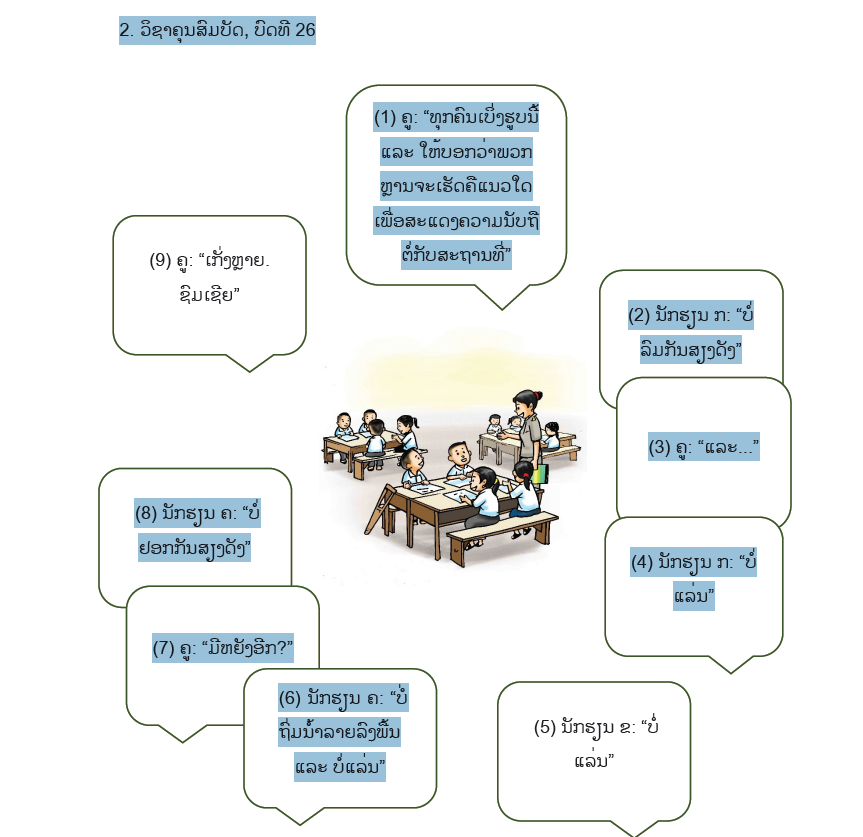 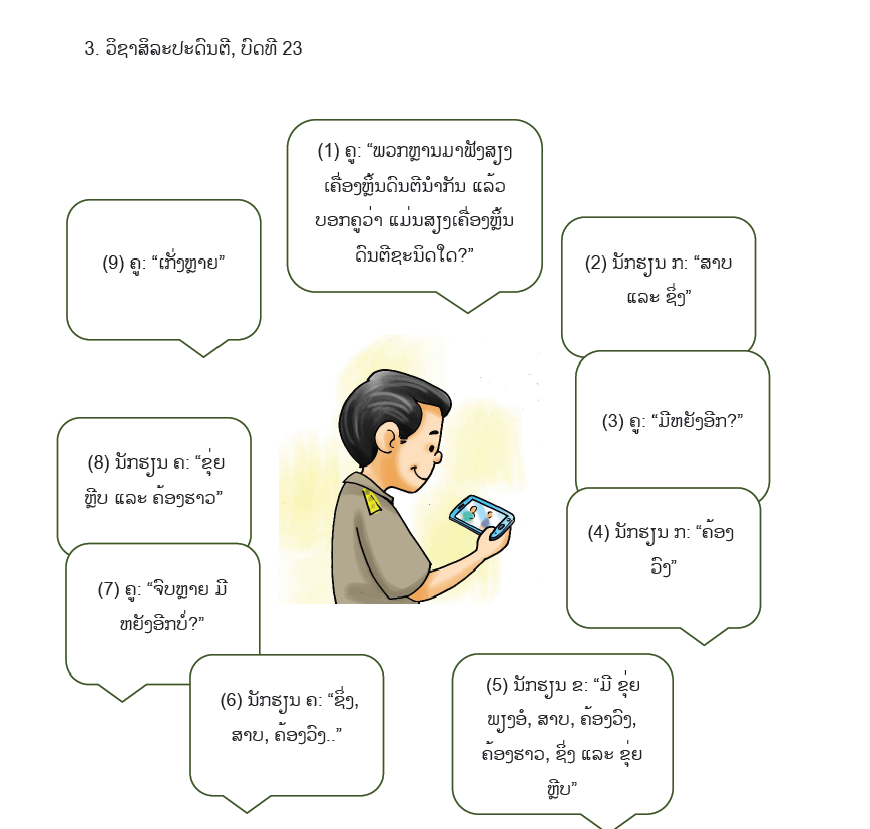 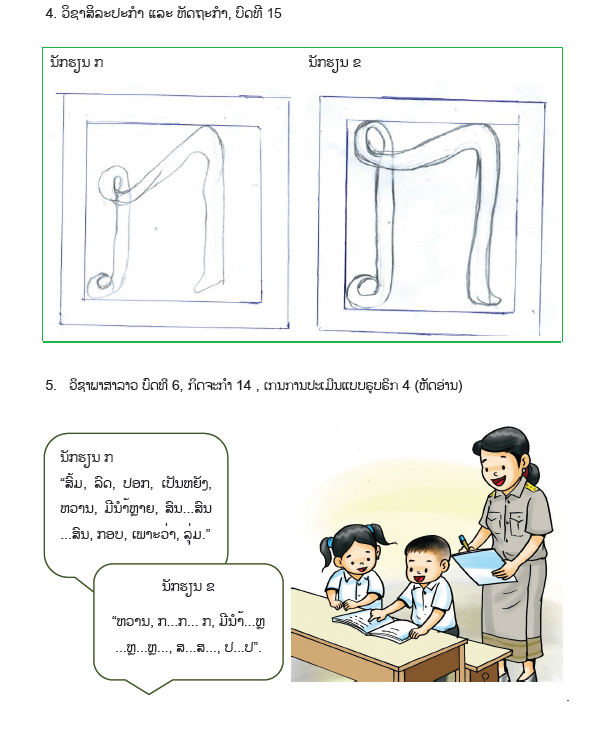 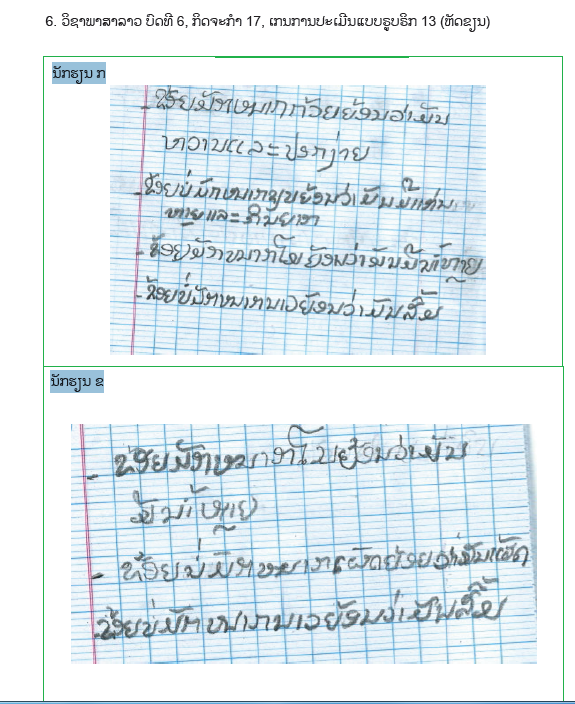  ຕໍ່ໄປແມ່ນໜ້າທີ່ຂອງຄູສອນ    ເລີ່ມຕົ້ນນຳໃຊ້ບົດແນະນຳ ກ່ຽວກັບການປະເມີນຜົນໃນລາຍລະອຽດຂອງບົດຮຽນ. ໃຊ້ປຶ້ມບັນທຶກໜື່ງຫົວຕໍ່ໜຶ່ງວິຊາ ເພື່ອບັນທຶກກ່ຽວກັບຄະແນນການປະເມີນຜົນການຮຽນຂອງນັກຮຽນ ໂດຍເຮັດແນວໃດໃຫ້ ການຈົດບັນທຶກເປັນໄປແບບງ່າຍດາຍ ແລະ ໃຫ້ສາມາດໂອນຍ້າຍການປະເມີນຜົນດັ່ງກ່າວໄປຫາໃບບັກທຶກຄະແນນຢ່າງເປັນທາງການໄດ້, ເມື່ອທຳການວາງແຜນການສອນ ແລະ ຕື່ມລາຍລະອຽດໃສ່ໃນບົດສອນແລ້ວ, ໃຫ້ໝາຍໃສ່ວ່າ ນັກສຶກສາຈະທຳການປະເມີນການຮຽນຂອງນັກຮຽນແບບໃດ.                       ຄໍາເຫັນ ແລະ ຄໍາຕອບ ລາຍວິຊາ ສິລະປະກໍາ ແລະ ຫັດຖະກໍາ                       ຄໍາເຫັນ ແລະ ຄໍາຕອບ ລາຍວິຊາ ສິລະປະກໍາ ແລະ ຫັດຖະກໍາ                       ຄໍາເຫັນ ແລະ ຄໍາຕອບ ລາຍວິຊາ ສິລະປະກໍາ ແລະ ຫັດຖະກໍານັກຮຽນ ກ:ນັກຮຽນ ຂ :ນັກຮຽນ ຄ : ນັກຮຽນ ກ  ...................................................................................................... ນັກຮຽນ ຂ  ....................................................................................................... ນັກຮຽນ ຄ  .......................................................................................................ນັກຮຽນ ກ  ...................................................................................................... ນັກຮຽນ ຂ  ....................................................................................................... ນັກຮຽນ ຄ  .......................................................................................................ນັກຮຽນ ກ  ...................................................................................................... ນັກຮຽນ ຂ  ....................................................................................................... ນັກຮຽນ ຄ  .......................................................................................................                                  ຄໍາເຫັນ ແລະ ຄໍາຕອບ ລາຍວິຊາ ຄູນສົມບັດສຶກສາ                                  ຄໍາເຫັນ ແລະ ຄໍາຕອບ ລາຍວິຊາ ຄູນສົມບັດສຶກສາ                                  ຄໍາເຫັນ ແລະ ຄໍາຕອບ ລາຍວິຊາ ຄູນສົມບັດສຶກສານັກຮຽນ ກ :ນັກຮຽນ ຂ: ນັກຮຽນ ຄ :ນັກຮຽນ ກ  ...................................................................................................... ນັກຮຽນ ຂ  ....................................................................................................... ນັກຮຽນ ຄ  .......................................................................................................ນັກຮຽນ ກ  ...................................................................................................... ນັກຮຽນ ຂ  ....................................................................................................... ນັກຮຽນ ຄ  .......................................................................................................ນັກຮຽນ ກ  ...................................................................................................... ນັກຮຽນ ຂ  ....................................................................................................... ນັກຮຽນ ຄ  .......................................................................................................                                  ຄໍາເຫັນ ແລະ ຄໍາຕອບ ລາຍວິຊາ ພາສາລາວ  ( ອ່ານ ແລະ ຂຽນ )                                  ຄໍາເຫັນ ແລະ ຄໍາຕອບ ລາຍວິຊາ ພາສາລາວ  ( ອ່ານ ແລະ ຂຽນ )                                  ຄໍາເຫັນ ແລະ ຄໍາຕອບ ລາຍວິຊາ ພາສາລາວ  ( ອ່ານ ແລະ ຂຽນ )ນັກຮຽນ ກ  :ນັກຮຽນ ຂ :ນັກຮຽນ ຄ :ນັກຮຽນ ກ  ...................................................................................................... ນັກຮຽນ ຂ  ....................................................................................................... ນັກຮຽນ ຄ  .......................................................................................................ນັກຮຽນ ກ  ...................................................................................................... ນັກຮຽນ ຂ  ....................................................................................................... ນັກຮຽນ ຄ  .......................................................................................................ນັກຮຽນ ກ  ...................................................................................................... ນັກຮຽນ ຂ  ....................................................................................................... ນັກຮຽນ ຄ  .......................................................................................................                                  ຄໍາເຫັນ ແລະ ຄໍາຕອບ ລາຍວິຊາ ພາສາລາວ  ( ເວົ້າ ແລະ ຟັງ )                                  ຄໍາເຫັນ ແລະ ຄໍາຕອບ ລາຍວິຊາ ພາສາລາວ  ( ເວົ້າ ແລະ ຟັງ )                                  ຄໍາເຫັນ ແລະ ຄໍາຕອບ ລາຍວິຊາ ພາສາລາວ  ( ເວົ້າ ແລະ ຟັງ )ນັກຮຽນ ກ :ນັກຮຽນ ຂ : ນັກຮຽນ ຄ  :ນັກຮຽນ ກ  ...................................................................................................... ນັກຮຽນ ຂ  ....................................................................................................... ນັກຮຽນ ຄ  .......................................................................................................ນັກຮຽນ ກ  ...................................................................................................... ນັກຮຽນ ຂ  ....................................................................................................... ນັກຮຽນ ຄ  .......................................................................................................ນັກຮຽນ ກ  ...................................................................................................... ນັກຮຽນ ຂ  ....................................................................................................... ນັກຮຽນ ຄ  .......................................................................................................                        ຄໍາເຫັນ ແລະ ຄໍາຕອບ ລາຍວິຊາ ວິທະຍາສາດ ແລະ ສີງແວດລ້ອມ                        ຄໍາເຫັນ ແລະ ຄໍາຕອບ ລາຍວິຊາ ວິທະຍາສາດ ແລະ ສີງແວດລ້ອມ                        ຄໍາເຫັນ ແລະ ຄໍາຕອບ ລາຍວິຊາ ວິທະຍາສາດ ແລະ ສີງແວດລ້ອມນັກຮຽນ ກ :ນັກຮຽນ ຂ :ນັກຮຽນ ຄ  : ນັກຮຽນ ກ  ...................................................................................................... ນັກຮຽນ ຂ  ....................................................................................................... ນັກຮຽນ ຄ  .......................................................................................................ນັກຮຽນ ກ  ...................................................................................................... ນັກຮຽນ ຂ  ....................................................................................................... ນັກຮຽນ ຄ  .......................................................................................................ນັກຮຽນ ກ  ...................................................................................................... ນັກຮຽນ ຂ  ....................................................................................................... ນັກຮຽນ ຄ  .......................................................................................................                                     ຄໍາເຫັນ ແລະ ຄໍາຕອບ ລາຍວິຊາ ຄຸນສົມບັດສຶກສາ                                     ຄໍາເຫັນ ແລະ ຄໍາຕອບ ລາຍວິຊາ ຄຸນສົມບັດສຶກສາ                                     ຄໍາເຫັນ ແລະ ຄໍາຕອບ ລາຍວິຊາ ຄຸນສົມບັດສຶກສານັກຮຽນ ກ :ນັກຮຽນ  ຂ :ນັກຮຽນ ຄ  :ນັກຮຽນ ກ  ...................................................................................................... ນັກຮຽນ ຂ  ....................................................................................................... ນັກຮຽນ ຄ  .......................................................................................................ນັກຮຽນ ກ  ...................................................................................................... ນັກຮຽນ ຂ  ....................................................................................................... ນັກຮຽນ ຄ  .......................................................................................................ນັກຮຽນ ກ  ...................................................................................................... ນັກຮຽນ ຂ  ....................................................................................................... ນັກຮຽນ ຄ  .......................................................................................................                                     ຄໍາເຫັນ ແລະ ຄໍາຕອບ ລາຍວິຊາ ສິລະປະດົນຕີ                                     ຄໍາເຫັນ ແລະ ຄໍາຕອບ ລາຍວິຊາ ສິລະປະດົນຕີ                                     ຄໍາເຫັນ ແລະ ຄໍາຕອບ ລາຍວິຊາ ສິລະປະດົນຕີນັກຮຽນ ກ :ນັກຮຽນ ຂ :ນັກຮຽນ ຄ :ນັກຮຽນ ກ  ...................................................................................................... ນັກຮຽນ ຂ  ....................................................................................................... ນັກຮຽນ ຄ  .......................................................................................................ນັກຮຽນ ກ  ...................................................................................................... ນັກຮຽນ ຂ  ....................................................................................................... ນັກຮຽນ ຄ  .......................................................................................................ນັກຮຽນ ກ  ...................................................................................................... ນັກຮຽນ ຂ  ....................................................................................................... ນັກຮຽນ ຄ  .......................................................................................................                                     ຄໍາເຫັນ ແລະ ຄໍາຕອບ ລາຍວິຊາ ສິລະປະກໍາ ແລະ ຫັດຖະກໍາ                                     ຄໍາເຫັນ ແລະ ຄໍາຕອບ ລາຍວິຊາ ສິລະປະກໍາ ແລະ ຫັດຖະກໍາ                                     ຄໍາເຫັນ ແລະ ຄໍາຕອບ ລາຍວິຊາ ສິລະປະກໍາ ແລະ ຫັດຖະກໍານັກຮຽນ ກ :ນັກຮຽນ ຂ :ນັກຮຽນ ຄ :ນັກຮຽນ ກ  ...................................................................................................... ນັກຮຽນ ຂ  ....................................................................................................... ນັກຮຽນ ຄ  .......................................................................................................ນັກຮຽນ ກ  ...................................................................................................... ນັກຮຽນ ຂ  ....................................................................................................... ນັກຮຽນ ຄ  .......................................................................................................ນັກຮຽນ ກ  ...................................................................................................... ນັກຮຽນ ຂ  ....................................................................................................... ນັກຮຽນ ຄ  .......................................................................................................                                  ຄໍາເຫັນ ແລະ ຄໍາຕອບ ລາຍວິຊາ ພາສາລາວ ( ຫັດຂຽນ )                                  ຄໍາເຫັນ ແລະ ຄໍາຕອບ ລາຍວິຊາ ພາສາລາວ ( ຫັດຂຽນ )                                  ຄໍາເຫັນ ແລະ ຄໍາຕອບ ລາຍວິຊາ ພາສາລາວ ( ຫັດຂຽນ )ນັກຮຽນ ກ :ນັກຮຽນ ຂ :ນັກຮຽນ ຄ :ນັກຮຽນ ກ  ...................................................................................................... ນັກຮຽນ ຂ  ....................................................................................................... ນັກຮຽນ ຄ  .......................................................................................................ນັກຮຽນ ກ  ...................................................................................................... ນັກຮຽນ ຂ  ....................................................................................................... ນັກຮຽນ ຄ  .......................................................................................................ນັກຮຽນ ກ  ...................................................................................................... ນັກຮຽນ ຂ  ....................................................................................................... ນັກຮຽນ ຄ  .......................................................................................................